Poznań, dnia 8 listopada 2023 r.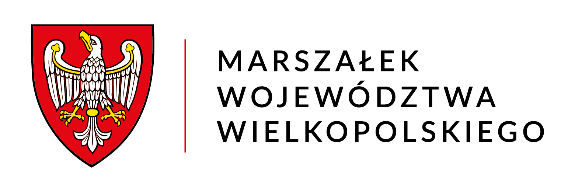 za potwierdzeniem doręczenia DSK-III.7222.57.2023
                                                          DECYZJANa podstawie art. 181 ust. 1 pkt 1, art. 183 ust. 1, art. 192, art. 201 ust. 1, art. 202 ust. 1, ust. 4, ust. 7, art. 211 ust. 1, art. 376 pkt 2b i art. 378 ust. 2a pkt 2 ustawy z dnia 27 kwietnia 2001 r. 
– Prawo ochrony środowiska (tekst jednolity: Dz. U. z 2022 r., poz. 2556 ze zm.) – Prawo ochrony środowiska (tekst jednolity: Dz. U. z 2022 r., poz. 2556 ze zm.) oraz art. 104 § 1 i art. 155 ustawy 
z dnia 14 czerwca 1960 r., – Kodeks postępowania administracyjnego (tekst jednolity: Dz. U. 
z 2023 r., poz. 775 ze zm.), po rozpatrzeniu wniosku Konspol Holding Sp. z o. o., z siedzibą 
ul. Poznańska 39, 62-400 Słupca ORZEKAMZmienić decyzję Wojewody Wielkopolskiego znak: SR.II-14.6600-79/06 z dnia 28.09.2007 r., udzielającą Przedsiębiorstwu Produkcyjno-Usługowo-Handlowemu Pasz Konspol Sp. z o.o.    pozwolenia zintegrowanego na prowadzenie instalacji do chowu drobiu zlokalizowanej 
w m. Grońsko, gm. Lwówek, zmienioną decyzjami Marszałka Województwa Wielkopolskiego znak: DSR-II-1.7222.35.2013 z dnia 12.06.2014r., DSR-II-7222.70.2014 z dnia 11.08.2014r., 
DSR-II-1.7222.191.2014 z dnia 11.12.2014r., DSR-II-1.7222.92.2016 z dnia 24.02.2017r., 
DSR-II-1.7222.36.2017 z dnia 22.09.2017r., DSR-II-1.7222.119.2018 z dnia 28.06.2019r., 
DSK-III.7222.70.2021 z dnia 1.07.2021r. Punkt II.2. litera i. ww. decyzji otrzymuje brzmienie:i.  Ilość powstających na terenie instalacji odchodów zwierzęcych wymieszanych ze ściółką  wynosi 2800 Mg/rok. Odchody zwierzęce usuwane są z budynków inwentarskich po zakończeniu cyklu hodowlanego. Wymieszany pomiot ze ściółką przekazywany jest do rolniczego wykorzystania. Zgodnie z art. 2 pkt 6 lit. a ustawy z dnia 14 grudnia 2012 r. o odpadach 
(tekst jednolity: Dz. U. z 2023 r., poz. 1587 ze zm.)  biomasa w postaci odchodów – podlegająca przepisom rozporządzenia Parlamentu Europejskiego i Rady (WE) nr 1069/2009 z dnia 
21 października 2009 r. określającego przepisy sanitarne dotyczące produktów ubocznych pochodzenia zwierzęcego, nieprzeznaczonych do spożycia przez ludzi, i uchylającego rozporządzenie (WE) nr 1774/2002 (rozporządzenie o produktach ubocznych pochodzenia zwierzęcego) (Dz. U. UE L z 2009 r. t. 300, str. 1) i wykorzystywana w rolnictwie, leśnictwie lub do produkcji energii za pomocą procesów lub metod, które nie są szkodliwe dla środowiska ani nie stanowią zagrożenia dla życia i zdrowia ludzi nie jest traktowana jako odpad. Odchody zwierzęce wymieszane ze ściółką mogą być również przekazywane do biogazowni – w takim przypadku nie  podlegają one ww. wyłączeniu i są traktowane - w myśl art. 2 pkt 9 ustawy o odpadach - jako odpad.Do tabeli w punkcie V.3.1. ww. decyzji dodać wiersz w brzmieniu:W tabeli w punkcie V.3.2. ww. decyzji dodać wiersz w brzmieniu:II.       Pozostałe zapisy decyzji Wojewody Wielkopolskiego  Wojewody Wielkopolskiego znak: 
SR.II-14.6600-79/06 z dnia 28.09.2007 r., udzielającej Przedsiębiorstwu Produkcyjno-Usługowo-Handlowemu Pasz Konspol Sp. z o.o. pozwolenia zintegrowanego na prowadzenie instalacji do chowu drobiu zlokalizowanej w m. Grońsko, gm. Lwówek, zmienionej decyzjami Marszałka Województwa Wielkopolskiego znak: DSR-II-1.7222.35.2013 z dnia 12.06.2014r., 
DSR-II-7222.70.2014 z dnia 11.08.2014r., DSR-II-1.7222.191.2014 z dnia 11.12.2014r., 
DSR-II-1.7222.92.2016 z dnia 24.02.2017r., DSR-II-1.7222.36.2017 z dnia 22.09.2017r., 
DSR-II-1.7222.119.2018 z dnia 28.06.2019r., DSK-III.7222.70.2021 z dnia 1.07.2021r.
– pozostają bez zmianNiniejsza decyzja jest integralnie związana z decyzją Wojewody Wielkopolskiego  Wojewody Wielkopolskiego znak: SR.II-14.6600-79/06 z dnia 28.09.2007 r., udzielającą Przedsiębiorstwu Produkcyjno-Usługowo-Handlowemu Pasz Konspol Sp. z o.o. pozwolenia zintegrowanego na prowadzenie instalacji do chowu drobiu zlokalizowanej w m. Grońsko, gm. Lwówek, zmienioną decyzjami Marszałka Województwa Wielkopolskiego znak: DSR-II-1.7222.35.2013 z dnia 12.06.2014r., DSR-II-7222.70.2014 z dnia 11.08.2014r., DSR-II-1.7222.191.2014 z dnia 11.12.2014r., DSR-II-1.7222.92.2016 z dnia 24.02.2017r., DSR-II-1.7222.36.2017 z dnia 22.09.2017r., DSR-II-1.7222.119.2018 z dnia 28.06.2019r., DSK-III.7222.70.2021 z dnia 1.07.2021r.
UZASADNIENIEKonspol Holding Sp. z. o.o. z siedzibą przy ulicy Poznańskiej 39, 62-400 Słupca wystąpiła do Marszałka Województwa Wielkopolskiego z wnioskiem z dnia 23.08.2023 (data wpływu 23.08.2023 r.) o zmianę decyzji Wojewody Wielkopolskiego znak: SR.II-14.6600-79/06 z dnia 28.09.2007 r., udzielającej Przedsiębiorstwu Produkcyjno-Usługowo-Handlowemu Pasz Konspol Sp. z o.o. pozwolenia zintegrowanego na prowadzenie instalacji do chowu drobiu zlokalizowanej w m. Grońsko, gm. Lwówek, zmienionej decyzjami Marszałka Województwa Wielkopolskiego znak: DSR-II-1.7222.35.2013 z dnia 12.06.2014r., DSR-II-7222.70.2014 z dnia 11.08.2014r., 
DSR-II-1.7222.191.2014 z dnia 11.12.2014r., DSR-II-1.7222.92.2016 z dnia 24.02.2017r., 
DSR-II-1.7222.36.2017 z dnia 22.09.2017r., DSR-II-1.7222.119.2018 z dnia 28.06.2019r., 
DSK-III.7222.70.2021 z dnia 01.07.2021 r.
Obowiązek uzyskania pozwolenia zintegrowanego dla przedmiotowej instalacji, wynika z faktu zaliczenia jej do instalacji mogącej powodować znaczne zanieczyszczenie poszczególnych elementów przyrodniczych albo środowiska jako całości, wymienionej w ust. 6 pkt 8 lit. a załącznika do rozporządzenia Ministra Środowiska z dnia 27 sierpnia 2014 r. w sprawie rodzajów instalacji mogących powodować znaczne zanieczyszczenie poszczególnych elementów przyrodniczych albo środowiska jako całości (Dz. U. z 2014 r., poz. 1169) 
Na podstawie art. 378 ust. 2a pkt 2 ustawy Prawo ochrony środowiska oraz mając na uwadze art. 60 ustawy z dnia 3 października 2008 r. o udostępnianiu informacji o środowisku i jego ochronie, udziale społeczeństwa w ochronie środowiska  oraz o ocenach oddziaływania na środowisko (tekst jednolity: Dz. U. z 2023 r., poz. 1094 ze zm.) w związku z § 2 ust. 1 pkt 51 lit. b rozporządzenia Rady Ministrów z dnia 10 września 2019 r. w sprawie przedsięwzięć mogących znacząco oddziaływać na środowisko (Dz. U. z 2019 r., poz. 1839 ze zm.), organem właściwym do wydania przedmiotowej decyzji jest Marszałek Województwa Wielkopolskiego.
Zmiana ww. decyzji nie wiąże się z istotną zmianą sposobu funkcjonowania instalacji,
w rozumieniu art. 3 pkt 7 i art. 214 ust. 3 ustawy Prawo ochrony środowiska, w związku
z czym nie została pobrana opłata rejestracyjna.  Nie było wymagane również przeprowadzenie postępowania z udziałem społeczeństwa, na zasadach w trybie określonych w ustawie z dnia
3 października 2008 r. o udostępnianiu informacji o środowisku i jego ochronie, udziale społeczeństwa w ochronie środowiska oraz o ocenach oddziaływania na środowisko. Prowadząca instalację przedłożyła łącznie z wnioskiem o zmianę pozwolenia dowód uiszczenia stosownej opłaty skarbowej. Mając na uwadze obowiązek wynikający z art. 209 ust. 1 ustawy Prawo ochrony środowiska, przekazano Ministrowi Klimatu i Środowiska zapis ww. wniosku w wersji elektronicznej.
W toku postępowania wyjaśniającego wezwano Wnioskodawcę do usunięcia braków formalnych wniosku w sprawie zmiany pozwolenia zintegrowanego. Wniosek został uzupełniony w żądanym zakresie.Po analizie przedłożonej dokumentacji, pismem znak: DSK-III.7222.57.2023 z dnia 13.10.2023 r.,na podstawie art. 61 § 4 ustawy Kodeks postępowania administracyjnego, zawiadomiono Wnioskodawcę o wszczęciu postępowania w sprawie zmiany pozwolenia zintegrowanego dla ww. instalacji. Zgodnie z art. 10 § 1 ustawy Kodeks postępowania administracyjnego, pismem znak: DSK-III.7222.57.2023 z dnia 26.10.2023 r., tutejszy Organ zawiadomił Stronę o zakończeniu postępowania wyjaśniającego oraz o możliwości wypowiedzenia się co do zebranych dowodów 
i materiałów zgromadzonych w sprawie. Strona nie skorzystała z uprawnienia do wypowiedzenia się przed wydaniem rozstrzygnięcia.W toku postępowania Strona była informowana o wyznaczeniu nowego terminu załatwienia sprawy.Zmiana przedmiotowej decyzji polega na dodaniu do odpadów wytwarzanych odpadu 
o kodzie 02 01 06 – Odchody zwierzęce oraz określeniu miejsca i sposobu magazynowania pomiotu oraz dalszego jego zagospodarowania. Ponadto, zmieniono literę „i” w punkcie II.2. pierwotnej decyzji dodając jako sposób zagospodarowania - możliwość przekazywania odpadu do przetwarzania uprawnionym podmiotom do wykorzystania w zakładzie produkującym biogaz. Wnioskodawca planuje zagospodarowywać pomiot w dwojaki sposób – jako odpad i przekazywać do wykorzystania w zakładzie produkującym biogaz, a także jako biomasę w postaci odchodów zwierzęcych do nawożenia. Do wniosku nie dołączono operatu przeciwpożarowego, z uwagi na fakt, iż wytwarzane odpady 
o kodzie 02 01 06 nie są magazynowane zatem ww. operat nie był wymagany.Z przedstawionego wniosku wynika, że sposób postępowania z odpadami będzie zgodny 
z wymogami ochrony środowiska i ustawy o odpadach, a odpady nie będą negatywnie oddziaływać na środowisko.Zgodnie z art. 155 ustawy Kodeksu postępowania administracyjnego, decyzję ostateczną,
na mocy której Strona nabyła prawo, można zmienić za zgodą Strony jeśli przemawia za tym interes społeczny lub słuszny interes Strony i nie sprzeciwiają się temu przepisy szczególne.
Za zmianą decyzji Wojewody Wielkopolskiego znak: SR.II-14.6600-79/06 z dnia 28.09.2007 r.
ze zm., przemawia słuszny interes Prowadzącego instalację. Jednocześnie tutejszy Organ stwierdził, że przepisy szczególne nie sprzeciwiają się dokonaniu zmiany. Mając powyższe na uwadze, Marszałek Województwa Wielkopolskiego orzeka jak w sentencji.POUCZENIE
Od niniejszej decyzji Stronie przysługuje prawo wniesienia odwołania do Ministra Klimatu 
i Środowiska, za pośrednictwem Marszałka Województwa Wielkopolskiego, w terminie 14 dni
od dnia jej doręczenia.
Zgodnie z art. 127a Kodeksu postępowania administracyjnego – przed upływem terminu do
wniesienia odwołania Strona może zrzec się prawa do wniesienia odwołania wobec Marszałka 
Województwa Wielkopolskiego. Z dniem doręczenia tutejszemu Organowi oświadczenia
o zrzeczeniu się prawa do wniesienia odwołania niniejsza decyzja stanie się ostateczna
i prawomocna. Decyzja będzie podlegać wykonaniu przed upływem terminu do wniesienia odwołania, jeżeli 
w tym czasie Strona zrzeknie się prawa do wniesienia odwołania (art. 130 § 4 Kodeksu postępowania administracyjnego).

Zgodnie z ustawą z dnia 16 listopada 2006 r. o opłacie skarbowej (tekst jednolity: Dz. U. z 2023 r., poz. poz. 2111.) 
pobrano opłatę skarbową za zmianę niniejszej decyzji w wysokości 253,00 zł. Opłatę wniesiono na konto Urzędu Miasta 
Poznania, Wydział Finansowy, Oddział Pozostałych Dochodów Podatkowych i Niepodatkowych, ul. Libelta 16/20, 
61-706 Poznań, PKO BP S.A. nr konta 94 1020 4027 0000 1602 1262 0763.z up. MARSZAŁKA WOJEWÓDZTWA Agnieszka Lewicka Zastępca Dyrektora Departamentu      Zarządzania Środowiskiem i KlimatuOtrzymują:
Konspol Holding Sp. z o.o, Gierłatowo 21, NeklaMinister Klimatu i ŚrodowiskaNa adres e-mail: pozwolenia.zintegrowane@klimat.gov.pl)Wielkopolski Wojewódzki Inspektor Ochrony Środowiska ul. Czarna Rola 4, 61-625 Poznań Departament Korzystania i Informacji o Środowisku – (wersja elektroniczna pdf)Aa x 2Lp.Kod
odpaduRodzaj odpaduIlość [Mg/rok]Podstawowy skład chemiczny oraz właściwości odpaduOdpady  inne niż niebezpieczneOdpady  inne niż niebezpieczneOdpady  inne niż niebezpieczneOdpady  inne niż niebezpieczneOdpady  inne niż niebezpieczne2.02 01 06Odchody zwierzęce2 800,00Odpad stanowią odchody zwierzęce wymieszane ze ściółką. Nie posiadają właściwości niebezpiecznych.Lp.Kod odpadu Rodzaj odpaduMiejsca i sposoby magazynowania wytwarzanych odpadów oraz dalszy sposób gospodarowania nimiOdpady inne niż niebezpieczneOdpady inne niż niebezpieczneOdpady inne niż niebezpieczneOdpady inne niż niebezpieczne2.02 01 06Odchody zwierzęceOdpady nie są magazynowane na terenie fermy. Po odstawie kur, obornik z kurnika jest ładowany bezpośrednio na środki transportu 
i wywożony przez uprawnione podmioty 
do dalszego zagospodarowania 
(do wykorzystania w zakładzie produkującym biogaz). 